Modalidad de Circulación de Montajes EscénicosModelo de Carta de Declaración de submodalidad Grupo A o Grupo B según corresponda(Ciudad, fecha)Sres.Ministerio de las Culturas, las Artes y el Patrimonio 
PresenteYo, ______________________________ (nombre del representante de la persona jurídica a cargo del espacio cultural, encuentro, muestra, festival u otra instancia internacional), N.º__________________ (número de la cédula de identidad o documento de identificación de acuerdo a lo que corresponda), declaro postular a la submodalidad del Grupo (señalar si se postula al Grupo A o B) correspondiente a la modalidad de Circulación de Montajes Escénicos de la Línea de Circulación Internacional.Declaro haber participado de las siguientes giras Internacionales financiadas con fondos del Ministerio de las Culturas las Artes y el Patrimonio y otros:NO he participado de giras Internacionales financiadas con fondos del Ministerio de las Culturas las Artes y el Patrimonio (marcar con una X según lo requiera).(Firma del representante de la persona jurídica del espacio cultural, encuentro, muestra, festival u otra instancia internacional).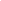 INSTITUCIÓN FONDO DE POSTULACIÓNCONVOCATORIA Y AÑON.º DE FOLIO1EJ: MINCAPEJ: FONDO DE ARTES ESCÉNICASEJ: LÍNEA DE CIRCULACIÓN INTERNACIONAL 2022EJ: 44423456